Response template – Incentive on Connections EngagementAnnex 1 - Consultation on the Incentive of Connections Engagement (ICE)We would like to hear the views of interested parties in relation to any of the issues set out in our open consultation letter.The questions we have asked are directly linked to the minimum criteria set out in the ICE guidance document. You can find this on our website. If you have any questions on this document, please contact: ICE Team Ofgem, 10 South Colonnade, Canary Wharf, E14 4PU 0207 901 7000Connections@Ofgem.gov.ukResponses should be sent by e-mail by 22 July 2019 to the address above.Unless marked confidential, all responses will be published by placing them in Ofgem’s library and on its website www.ofgem.gov.uk. Respondents may request that their response is kept confidential. Ofgem shall respect this request, subject to any obligations to disclose information, for example, under the Freedom of Information Act 2000 or the Environmental Information Regulations 2004. Respondents who wish to have their responses kept confidential should clearly mark the document/s to that effect and include clear reasons for confidentiality. Respondents are asked to put any confidential material in the appendices to their responses.Next steps: We will consider the responses to this consultation and these will be used alongside other evidence for our assessment of the ICE plans.Each of the questions asked by this consultation is set out in the template above.Please ensure that you indicate the DNO or specific licence area to which your experiences relate. You can refer to annex 2 for a map of the DNO’s licence areas. Please note, Northern Ireland is not subject to this consultation. When considering your responses to these questions, please consider your experiences, the actions that the DNO has undertaken or committed to undertake, and the actions that you consider it could reasonably undertake.Please make sure you highlight which year a specific event happened in. The regulatory year runs from 1 April to 31 March. Annex 2 – DNO’s Licence Areas Map and List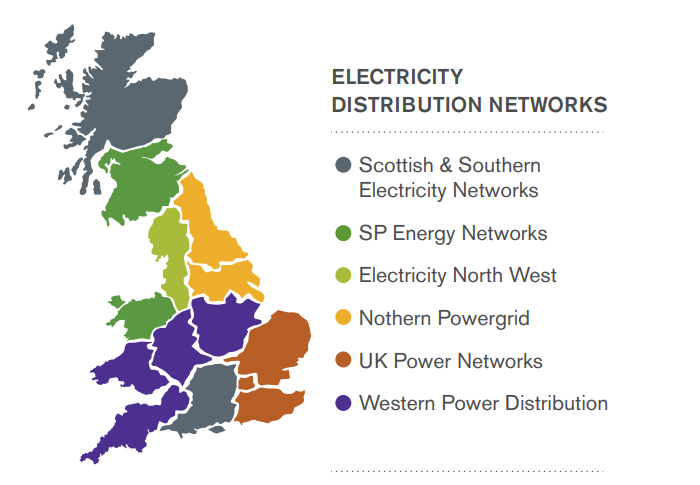 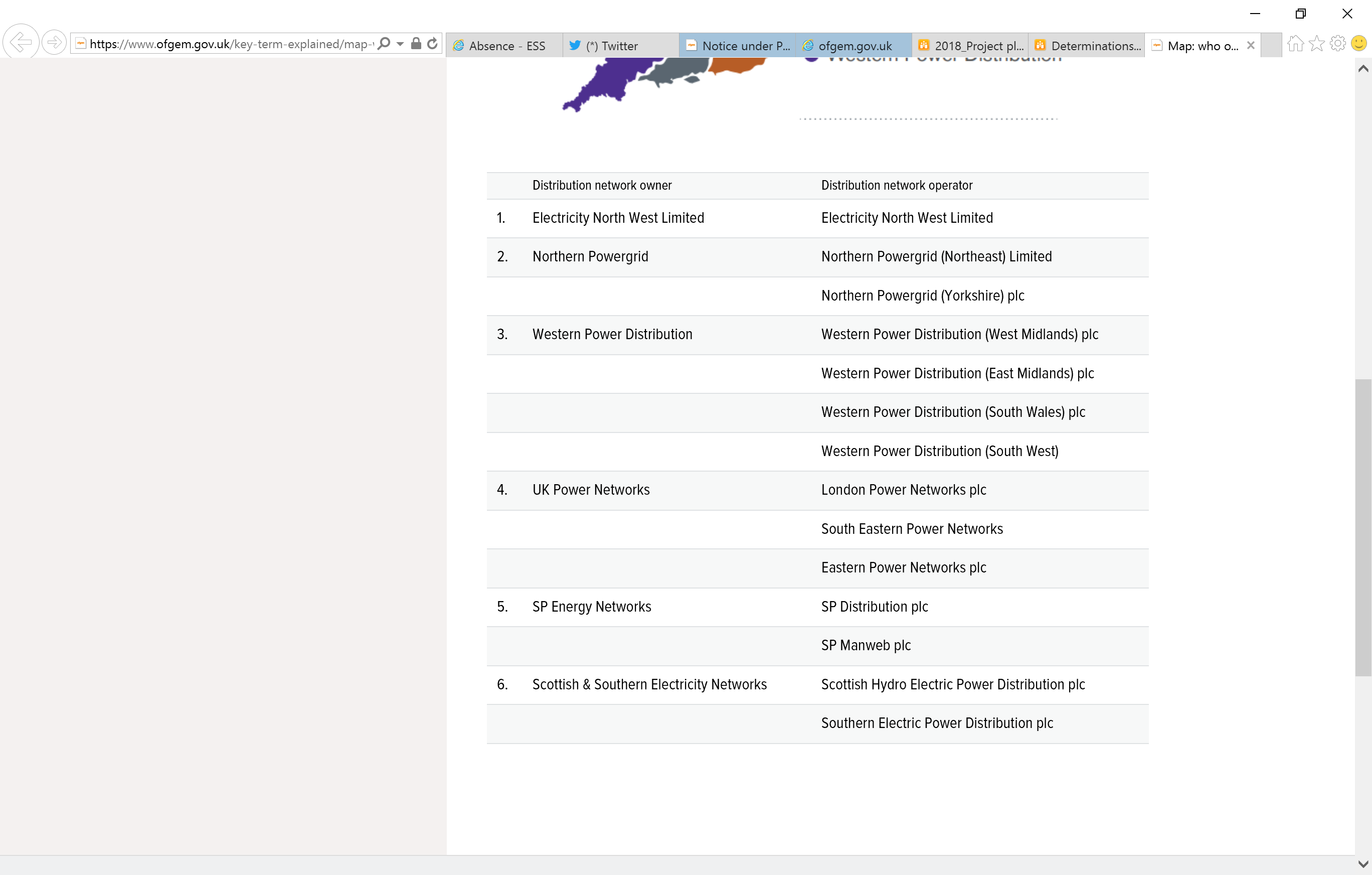 About you and your workAbout you and your workAbout you and your workAbout you and your workAbout you and your workAbout you and your workAbout you and your workAbout you and your workAbout you and your workWhat is the name of your company?Is your response confidential? Please explain which parts and why. For a fair process, we prefer the DNOs to be able to respond to any comments made, particularly if they are negative. So please consider carefully before marking any part of your response confidential.’Which DNO’s ICE submission is your response related to?If you wish to provide a response to the ICE submission of more than one DNO group, please use a separate template for each group. What type of connection do you generally require? For each type of connection, how many connection applications, including total MVA (Mega Volt Ampere) of connections have you made in the past year?Section 1: Looking Back report 2018/19Section 1: Looking Back report 2018/19Section 1: Looking Back report 2018/19Section 1: Looking Back report 2018/19Section 1: Looking Back report 2018/19Section 1: Looking Back report 2018/19Section 1: Looking Back report 2018/19Section 1: Looking Back report 2018/19Section 1: Looking Back report 2018/19We want your views on how well the DNOs have engaged with connections stakeholders over the last regulatory yearWe want your views on how well the DNOs have engaged with connections stakeholders over the last regulatory yearWe want your views on how well the DNOs have engaged with connections stakeholders over the last regulatory yearWe want your views on how well the DNOs have engaged with connections stakeholders over the last regulatory yearWe want your views on how well the DNOs have engaged with connections stakeholders over the last regulatory yearWe want your views on how well the DNOs have engaged with connections stakeholders over the last regulatory yearWe want your views on how well the DNOs have engaged with connections stakeholders over the last regulatory yearWe want your views on how well the DNOs have engaged with connections stakeholders over the last regulatory yearWe want your views on how well the DNOs have engaged with connections stakeholders over the last regulatory yearHow many of the DNO’s stakeholder engagement events have you been invited to this year? (This can include engagement outside official events.) Please tick a box.none123456>6How many of the DNO’s stakeholder engagement events have you been invited to this year? (This can include engagement outside official events.) Please tick a box.How many DNO Stakeholder events have you been to? This can also include meetings outside of official engagement events. Please tick a box. none123456>6How many DNO Stakeholder events have you been to? This can also include meetings outside of official engagement events. Please tick a box. Tell us about how the DNO engaged with you:What did the DNO do? How did the DNO do it?Did the DNO have a robust engagement strategy?The DNO’s work planThe DNO’s work planThe DNO’s work planThe DNO’s work planThe DNO’s work planThe DNO’s work planThe DNO’s work planThe DNO’s work planThe DNO’s work planObjectives: Have you seen the DNOs work plans and the objectives they outline? Does it take into consideration your needs? If so, how? If it doesn’t please explain why. Actions: Do you think the DNO has delivered its work plan?How has the DNO done this? If you do not think the DNO has delivered its work plan, please explain why.Outputs: Were the outputs (KPIs, targets etc) in the DNO’s work plan appropriate? Did the DNO meet these outputs?Please explain why.Your feedback on the DNOs stakeholder engagement performanceYour feedback on the DNOs stakeholder engagement performanceYour feedback on the DNOs stakeholder engagement performanceYour feedback on the DNOs stakeholder engagement performanceYour feedback on the DNOs stakeholder engagement performanceYour feedback on the DNOs stakeholder engagement performanceYour feedback on the DNOs stakeholder engagement performanceYour feedback on the DNOs stakeholder engagement performanceYour feedback on the DNOs stakeholder engagement performanceDo you think the DNO’s strategy, activities and outputs have taken into account ongoing feedback from a broad and inclusive range of connections stakeholders?  How satisfied are you with the DNO’s overall engagement performance?very unsatisfiedvery unsatisfiednot satisfiednot satisfiedsatisfiedsatisfiedvery satisfiedvery satisfiedHow satisfied are you with the DNO’s overall engagement performance?General feedback – please provide any further feedback on the DNO’s 2018/19 engagement performance not covered in your responses above. Section 2: Looking Forward plans 2019/20Section 2: Looking Forward plans 2019/20We want your views on what the DNO aims to achieve in the coming yearWe want your views on what the DNO aims to achieve in the coming yearAre you satisfied that the DNO has a comprehensive and robust strategy for engaging with connection stakeholders and facilitating joint discussions where appropriate?Do you agree that the DNO has a comprehensive work plan of activities (with associated delivery dates) that will meet the requirements of its connection stakeholders? If not, has the DNO provided reasonable and well-justified reasons? What other activities should the DNO do?Do you consider that the DNO has set relevant outputs that it will deliver during the regulatory year (eg key performance indicators, targets, etc.)?Would you agree that the DNO’s proposed strategy, activities and outputs have been informed and endorsed by a broad and inclusive range of connection stakeholders? If not, has the DNO provided robust evidence that it has pursued this engagement?